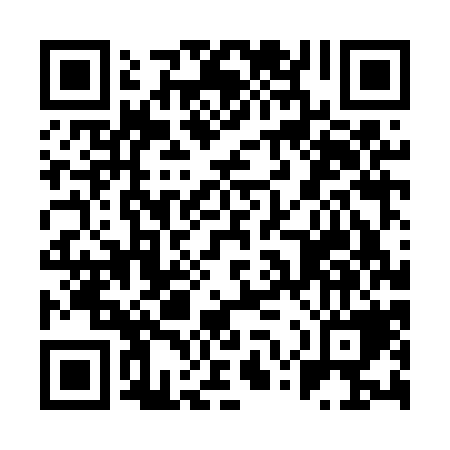 Prayer times for Kvartal Pobeda, BulgariaMon 1 Apr 2024 - Tue 30 Apr 2024High Latitude Method: Angle Based RulePrayer Calculation Method: Muslim World LeagueAsar Calculation Method: HanafiPrayer times provided by https://www.salahtimes.comDateDayFajrSunriseDhuhrAsrMaghribIsha1Mon5:156:521:145:447:369:082Tue5:136:501:145:447:389:093Wed5:116:491:135:457:399:114Thu5:096:471:135:467:409:125Fri5:076:451:135:477:419:136Sat5:056:441:135:477:429:157Sun5:036:421:125:487:439:168Mon5:016:401:125:497:449:189Tue4:596:391:125:507:469:1910Wed4:576:371:115:507:479:2111Thu4:556:351:115:517:489:2212Fri4:536:341:115:527:499:2313Sat4:516:321:115:537:509:2514Sun4:496:301:105:537:519:2615Mon4:476:291:105:547:529:2816Tue4:456:271:105:557:539:2917Wed4:436:251:105:557:559:3118Thu4:416:241:095:567:569:3319Fri4:396:221:095:577:579:3420Sat4:376:211:095:577:589:3621Sun4:356:191:095:587:599:3722Mon4:336:181:095:598:009:3923Tue4:316:161:086:008:019:4024Wed4:296:151:086:008:039:4225Thu4:276:131:086:018:049:4426Fri4:256:121:086:028:059:4527Sat4:236:101:086:028:069:4728Sun4:216:091:086:038:079:4829Mon4:196:081:086:048:089:5030Tue4:176:061:076:048:099:52